ЗАКОНТУЛЬСКОЙ ОБЛАСТИО ТРАНСПОРТНОМ НАЛОГЕПринят Тульскойобластной Думой28 ноября 2002 годаПостановление N 35/992Статья 1. Общие положения(в ред. Закона Тульской области от 07.05.2011 N 1561-ЗТО)Настоящим Законом на территории Тульской области устанавливается и вводится транспортный налог (далее - налог), устанавливается отчетный период, определяются ставки налога, порядок его уплаты налогоплательщиками-организациями, предусматриваются налоговые льготы, основания и порядок их применения.(в ред. Законов Тульской области от 20.11.2014 N 2211-ЗТО, от 27.03.2020 N 18-ЗТО, от 29.10.2021 N 109-ЗТО)Абзац утратил силу. - Закон Тульской области от 29.10.2021 N 109-ЗТО.Статьи 2 - 3. Утратили силу. - Закон Тульской области от 07.05.2011 N 1561-ЗТО.Статья 4. Отчетный период(в ред. Закона Тульской области от 07.05.2011 N 1561-ЗТО)Отчетными периодами для налогоплательщиков-организаций признаются первый квартал, второй квартал, третий квартал.(в ред. Закона Тульской области от 20.11.2014 N 2211-ЗТО)Статья 5. Налоговые ставки1. Установить налоговые ставки в следующих размерах:(в ред. Закона Тульской области от 07.05.2011 N 1561-ЗТО)(таблица в ред. Закона Тульской области от 29.11.2018 N 93-ЗТО)Абзац исключен с 1 января 2011 года. - Закон Тульской области от 10.11.2010 N 1497-ЗТО.2 - 3. Утратили силу. - Закон Тульской области от 25.02.2005 N 523-ЗТО.Статья 6. Утратила силу. - Закон Тульской области от 07.05.2011 N 1561-ЗТО.Статья 7. Порядок уплаты налога налогоплательщиками-организациями(в ред. Закона Тульской области от 27.03.2020 N 18-ЗТО)(в ред. Закона Тульской области от 28.11.2005 N 648-ЗТО)1 - 3. Утратили силу с 1 января 2015 года. - Закон Тульской области от 20.11.2014 N 2211-ЗТО.4. В течение налогового периода налогоплательщики-организации исчисляют и уплачивают авансовые платежи по налогу в соответствии с главой 28 Налогового кодекса Российской Федерации. Уплата налога производится налогоплательщиком-организацией по месту нахождения транспортного средства.(в ред. Законов Тульской области от 20.11.2014 N 2211-ЗТО, от 27.03.2020 N 18-ЗТО)5 - 6. Утратили силу с 1 января 2021 года. - Закон Тульской области от 27.03.2020 N 18-ЗТО.Статья 7-1. Утратила силу. - Закон Тульской области от 07.05.2011 N 1561-ЗТО.Статья 8. Льготы по налогу(в ред. Закона Тульской области от 28.11.2005 N 648-ЗТО)1. От уплаты налога освобождаются:Герои Советского Союза, Герои Российской Федерации, граждане, награжденные орденом Славы трех степеней;Герои Социалистического Труда, граждане, награжденные орденом Трудовой Славы трех степеней;инвалиды всех категорий, один из родителей (приемных родителей), усыновителей, опекунов, попечителей ребенка-инвалида, а также один из опекунов инвалида с детства, признанного судом недееспособным, в отношении автомобилей легковых с мощностью двигателя до 200 л. с. (до 147,1 кВт) включительно;(в ред. Закона Тульской области от 07.11.2019 N 96-ЗТО)ветераны боевых действий;ветераны Великой Отечественной войны;категории граждан, подвергшихся воздействию радиации вследствие чернобыльской катастрофы, в соответствии с пунктами 1 - 6 и 9 - 12 статьи 13 Закона Российской Федерации от 15 мая 1991 года N 1244-I "О социальной защите граждан, подвергшихся воздействию радиации вследствие катастрофы на Чернобыльской АЭС", а также граждане, принимавшие в составе подразделений особого риска непосредственное участие в испытаниях ядерного и термоядерного оружия, ликвидации аварий ядерных установок на средствах вооружения и военных объектах, в отношении следующих категорий транспортных средств:(в ред. Законов Тульской области от 16.07.2012 N 1785-ЗТО, от 04.05.2022 N 33-ЗТО)автомобилей легковых;(абзац введен Законом Тульской области от 16.07.2012 N 1785-ЗТО)мотоциклов и мотороллеров;(абзац введен Законом Тульской области от 16.07.2012 N 1785-ЗТО)катеров, моторных лодок и других водных транспортных средств с мощностью двигателя до 100 л.с. (до 73,55 кВт) включительно;(абзац введен Законом Тульской области от 16.07.2012 N 1785-ЗТО)категории граждан, подвергшихся воздействию радиации вследствие чернобыльской катастрофы, в соответствии с пунктами 7 и 8 статьи 13 Закона Российской Федерации от 15 мая 1991 года N 1244-I "О социальной защите граждан, подвергшихся воздействию радиации вследствие катастрофы на Чернобыльской АЭС" в отношении следующих категорий транспортных средств:(абзац введен Законом Тульской области от 16.07.2012 N 1785-ЗТО)автомобилей легковых с мощностью двигателя до 150 л.с. (до 110,33 кВт) включительно;(абзац введен Законом Тульской области от 16.07.2012 N 1785-ЗТО; в ред. Закона Тульской области от 26.03.2015 N 2284-ЗТО)мотоциклов и мотороллеров;(абзац введен Законом Тульской области от 16.07.2012 N 1785-ЗТО)катеров, моторных лодок и других водных транспортных средств с мощностью двигателя до 100 л.с. (до 73,55 кВт) включительно;(абзац введен Законом Тульской области от 16.07.2012 N 1785-ЗТО)общественные объединения (организации) Героев Советского Союза, Героев Российской Федерации, граждан, награжденных орденом Славы трех степеней, использующие транспортные средства для выполнения своей уставной деятельности;общественные объединения (организации) инвалидов, использующие транспортные средства для осуществления своей уставной деятельности;организации здравоохранения, образования и социального обслуживания населения, финансовое обеспечение деятельности или финансовое обеспечение выполнения государственного, муниципального задания которых осуществляется за счет средств бюджета области, местных бюджетов;(в ред. Закона Тульской области от 16.07.2012 N 1785-ЗТО)абзац утратил силу. - Закон Тульской области от 27.06.2013 N 1960-ЗТО.абзацы девятнадцатый - двадцатый утратили силу с 1 января 2018 года. - Закон Тульской области от 26.10.2017 N 74-ЗТО;предприятия уголовно-исполнительной системы;организации автомобильного транспорта общего пользования, работающие через систему автовокзалов, автостанций, перевозящие пассажиров по действующим тарифам с осуществлением льготного транспортного обслуживания в соответствии с нормативными правовыми актами Российской Федерации и Тульской области (по транспортным средствам (кроме такси);специализированные дорожные организации, имеющие на своем балансе автомобильные дороги общего пользования регионального или межмуниципального значения;(в ред. Закона Тульской области от 10.11.2010 N 1497-ЗТО)организации, имеющие в своем составе профессиональные аварийно-спасательные службы и профессиональные аварийно-спасательные формирования, по транспортным средствам, входящим в состав данных служб и формирований;абзац утратил силу с 1 января 2018 года. - Закон Тульской области от 26.10.2017 N 74-ЗТО;учебно-производственные и социально-реабилитационные организации Всероссийского общества глухих и Всероссийского общества слепых при условии, что численность инвалидов составляет не менее 50 процентов общей численности работающих в организации;владельцы автотранспортных средств, с года выпуска которых прошло 50 и более лет по состоянию на начало налогового периода, за который производится исчисление сумм налога (авансовых платежей);(абзац введен Законом Тульской области от 25.07.2009 N 1315-ЗТО)абзац утратил силу с 1 января 2018 года. - Закон Тульской области от 26.10.2017 N 74-ЗТО;Абзац утратил силу с 1 января 2011 года. - Закон Тульской области от 10.11.2010 N 1497-ЗТО.один из родителей или лицо, его заменяющее, в семье, признанной многодетной в соответствии с Законом Тульской области от 4 декабря 2008 года N 1154-ЗТО "О мерах социальной поддержки многодетных семей в Тульской области", а также один из приемных родителей или супруг (супруга) приемного родителя в отношении следующих категорий транспортных средств:(в ред. Закона Тульской области от 27.06.2013 N 1961-ЗТО)автомобилей легковых с мощностью двигателя до 200 л.с. (до 147,1 кВт) включительно;(абзац введен Законом Тульской области от 16.07.2012 N 1785-ЗТО)автобусов с мощностью двигателя до 200 л.с. (до 147,1 кВт) включительно;(абзац введен Законом Тульской области от 16.07.2012 N 1785-ЗТО)организации - резиденты особой экономической зоны промышленно-производственного типа "Узловая" на территории муниципального образования Узловский район в отношении автомобилей грузовых, зарегистрированных после регистрации этих организаций в качестве резидентов особой экономической зоны, в течение десяти налоговых периодов начиная с налогового периода, в котором была осуществлена регистрация транспортного средства в установленном порядке в соответствии с законодательством Российской Федерации;(абзац введен Законом Тульской области от 15.07.2016 N 56-ЗТО)владельцы автомобилей грузовых и легковых, приводимых в движение исключительно электрическим двигателем и заряжаемых с помощью внешнего источника электроэнергии (электромобили).(абзац введен Законом Тульской области от 29.10.2020 N 87-ЗТО)1-1. Ставка налога снижается на 50 процентов для пенсионеров в отношении следующих категорий транспортных средств:автомобилей легковых с мощностью двигателя до 150 л.с. (до 110,33 кВт) включительно;мотоциклов и мотороллеров с мощностью двигателя до 20 л.с. (до 14,7 кВт) включительно.(п. 1-1 в ред. Закона Тульской области от 16.07.2012 N 1785-ЗТО)1-2. Ставка налога снижается на 50 процентов для граждан, достигших возраста 55 лет для женщин и 60 лет для мужчин, имеющих страховой стаж, необходимый для назначения страховой пенсии по старости, продолжительность которого определяется в соответствии с приложением 3 к Федеральному закону от 28 декабря 2013 года N 400-ФЗ "О страховых пенсиях", в отношении следующих категорий транспортных средств:автомобилей легковых с мощностью двигателя до 150 л.с. (до 110,33 кВт) включительно;мотоциклов и мотороллеров с мощностью двигателя до 20 л.с. (до 14,7 кВт) включительно.(п. 1-2 введен Законом Тульской области от 27.09.2018 N 67-ЗТО)1-3. Ставка налога снижается на 50 процентов для организаций, которым присвоен статус регионального оператора по обращению с твердыми коммунальными отходами на территории Тульской области.(п. 1-3 введен Законом Тульской области от 21.12.2022 N 129-ЗТО)2. Абзац утратил силу. - Закон Тульской области от 07.11.2019 N 96-ЗТО.Налоговые льготы налогоплательщикам, указанным в абзацах втором - седьмом, одиннадцатом, тридцатом пункта 1 и в пунктах 1-1 и 1-2 настоящей статьи, предоставляются в отношении одной единицы транспортного средства, не включенного в Перечень легковых автомобилей средней стоимостью от 10 миллионов рублей, размещаемый на официальном сайте федерального органа исполнительной власти, осуществляющего функции по выработке государственной политики и нормативно-правовому регулированию в сфере торговли, в информационно-телекоммуникационной сети "Интернет". При наличии у налогоплательщиков права на получение льгот по нескольким основаниям, предусмотренным настоящей статьей, льгота предоставляется по одному основанию по их выбору.(абзац введен Законом Тульской области от 10.11.2010 N 1497-ЗТО; в ред. Законов Тульской области от 14.11.2012 N 1828-ЗТО, от 26.10.2017 N 74-ЗТО, от 27.09.2018 N 67-ЗТО, от 04.05.2022 N 33-ЗТО)В случае, если налогоплательщики, указанные в абзацах втором - седьмом, одиннадцатом, тридцатом пункта 1 и в пунктах 1-1 и 1-2 настоящей статьи, не представили в налоговый орган заявления о предоставлении налоговой льготы или не сообщили об отказе от применения налоговой льготы, налоговая льгота предоставляется в отношении одной единицы транспортного средства, не включенного в Перечень легковых автомобилей средней стоимостью от 10 миллионов рублей, размещаемый на официальном сайте федерального органа исполнительной власти, осуществляющего функции по выработке государственной политики и нормативно-правовому регулированию в сфере торговли, в информационно-телекоммуникационной сети "Интернет", с максимально исчисленной суммой налога. При наличии у налогоплательщиков права на получение льгот по нескольким основаниям льгота предоставляется по одному основанию исходя из ее максимального размера.(абзац введен Законом Тульской области от 18.06.2021 N 54-ЗТО; в ред. Закона Тульской области от 04.05.2022 N 33-ЗТО)При возникновении у налогоплательщиков права на налоговую льготу в течение налогового периода льгота предоставляется начиная с месяца, в котором возникло указанное право. В случае утраты налогоплательщиками права на налоговую льготу в течение налогового периода предоставление льготы прекращается с месяца, следующего за месяцем, в котором утрачено указанное право.(абзац введен Законом Тульской области от 01.06.2011 N 1578-ЗТО)Статья 8-1. Льготы по налогу для отдельных категорий налогоплательщиков(статья 8-1 введен Законом Тульской области от 21.12.2022 N 129-ЗТО)1. От уплаты налога в отношении одного транспортного средства освобождаются:1) гражданин, призванный на военную службу по мобилизации в Вооруженные Силы Российской Федерации в соответствии с Указом Президента Российской Федерации от 21 сентября 2022 года N 647 "Об объявлении частичной мобилизации в Российской Федерации" (далее - гражданин, призванный на военную службу по мобилизации), либо супруга (супруг) такого гражданина;2) гражданин, заключивший контракт в соответствии с пунктом 7 статьи 38 Федерального закона от 28 марта 1998 года N 53-ФЗ "О воинской обязанности и военной службе" либо контракт о добровольном содействии в выполнении задач, возложенных на Вооруженные Силы Российской Федерации, и принимающий (принимавший) участие в специальной военной операции (далее - гражданин, заключивший контракт), либо супруга (супруг) такого гражданина;3) один из родителей погибшего (умершего) в ходе участия в специальной военной операции гражданина, указанного в подпунктах 1 и 2 настоящего пункта, и (или) не вступившая (не вступивший) в повторный брак вдова (вдовец) погибшего (умершего) в ходе участия в специальной военной операции гражданина, указанного в подпунктах 1 и 2 настоящего пункта;4) категории граждан, указанных в пунктах 1, 2 и 3 статьи 1 Закона Тульской области от 25 июля 2009 года N 1313-ЗТО "О мерах социальной поддержки инвалидов и ветеранов боевых действий, членов их семей, семей погибших (умерших, пропавших без вести), а также военнослужащих и сотрудников правоохранительных органов (уволенных с военной службы и службы в правоохранительных органах), получивших увечья, ранения, травмы, заболевания при исполнении служебных обязанностей".2. При наличии у налогоплательщиков, указанных в пункте 1 настоящей статьи, права на получение налоговых льгот по нескольким основаниям, предусмотренным статьей 8 и настоящей статьей, льгота предоставляется по одному основанию по их выбору.При возникновении у налогоплательщиков права на налоговую льготу в течение налогового периода льгота предоставляется начиная с месяца, в котором возникло указанное право. В случае утраты налогоплательщиками права на налоговую льготу в течение налогового периода предоставление льготы прекращается с месяца, следующего за месяцем, в котором утрачено указанное право.3. Если на налогоплательщика, указанного в пункте 1 настоящей статьи, зарегистрированы два транспортных средства и более, налоговая льгота предоставляется в отношении одной единицы транспортного средства по выбору налогоплательщика.В случае, если транспортные средства имеются одновременно у гражданина, призванного на военную службу по мобилизации (гражданина, заключившего контракт), и его супруги (супруга), налоговая льгота предоставляется в отношении одной единицы транспортного средства по одному основанию по их выбору.Налоговые льготы предоставляются в отношении одной единицы транспортного средства, не включенного в Перечень легковых автомобилей средней стоимостью от 10 миллионов рублей, размещаемый на официальном сайте федерального органа исполнительной власти, осуществляющего функции по выработке государственной политики и нормативно-правовому регулированию в сфере торговли, в информационно-телекоммуникационной сети "Интернет" (далее - Перечень легковых автомобилей).В случае, если налогоплательщики, указанные в пункте 1 настоящей статьи, не представили в налоговый орган заявления о предоставлении налоговой льготы или не сообщили об отказе от применения налоговой льготы, налоговая льгота предоставляется в отношении одной единицы транспортного средства, не включенного в Перечень легковых автомобилей, с максимально исчисленной суммой налога. При наличии у налогоплательщиков права на получение льгот по нескольким основаниям льгота предоставляется по одному основанию исходя из ее максимального размера.Статьи 9 - 10. Утратили силу. - Закон Тульской области от 07.05.2011 N 1561-ЗТО.Статья 11. Вступление в силу настоящего ЗаконаНастоящий Закон вступает в силу с 1 января 2003 года.г. Тула28 ноября 2002 годаN 343-ЗТОПриложение 1к Закону Тульской области"О транспортном налоге"Утратило силу с 1 января 2007 года. - Закон Тульской области от 24.11.2006 N 761-ЗТО.Приложение 2к Закону Тульской области"О транспортном налоге"Исключено с 1 января 2005 года. - Закон Тульской области от 20.04.2004 N 441-ЗТО.Приложение 3к Закону Тульской области"О транспортном налоге"Исключено с 1 января 2005 года. - Закон Тульской области от 20.04.2004 N 441-ЗТО.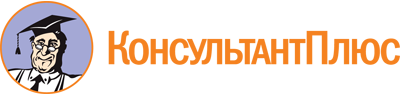 Закон Тульской области от 28.11.2002 N 343-ЗТО
(ред. от 21.12.2022)
"О транспортном налоге"
(принят Постановлением Тульской областной Думы от 28.11.2002 N 35/992)
(с изм. и доп., вступающими в силу с 1 января 2023 года)Документ предоставлен КонсультантПлюс

www.consultant.ru

Дата сохранения: 12.06.2023
 28 ноября 2002 годаN 343-ЗТОСписок изменяющих документов(в ред. Законов Тульской областиот 20.04.2004 N 441-ЗТО, от 25.02.2005 N 523-ЗТО,от 28.11.2005 N 648-ЗТО, от 24.11.2006 N 761-ЗТО,от 03.07.2007 N 849-ЗТО, от 07.07.2008 N 1033-ЗТО,от 12.11.2008 N 1123-ЗТО, от 25.07.2009 N 1315-ЗТО,от 19.11.2009 N 1356-ЗТО, от 06.04.2010 N 1429-ЗТО,от 10.11.2010 N 1497-ЗТО, от 07.02.2011 N 1540-ЗТО,от 07.05.2011 N 1561-ЗТО, от 01.06.2011 N 1578-ЗТО,от 29.11.2011 N 1662-ЗТО, от 16.07.2012 N 1785-ЗТО,от 14.11.2012 N 1828-ЗТО, от 27.06.2013 N 1960-ЗТО,от 27.06.2013 N 1961-ЗТО, от 20.11.2014 N 2211-ЗТО,от 26.03.2015 N 2284-ЗТО, от 15.07.2016 N 56-ЗТО,от 26.10.2017 N 74-ЗТО, от 27.09.2018 N 67-ЗТО,от 29.11.2018 N 93-ЗТО, от 07.11.2019 N 96-ЗТО,от 27.03.2020 N 18-ЗТО, от 29.10.2020 N 87-ЗТО,от 18.06.2021 N 54-ЗТО, от 29.10.2021 N 109-ЗТО,от 04.05.2022 N 33-ЗТО, от 21.12.2022 N 129-ЗТО)Наименование объекта налогообложенияНалоговая ставка (в рублях)Автомобили легковые с мощностью двигателя (с каждой лошадиной силы):до 100 л.с. (до 73,55 кВт) включительно11,5свыше 100 л.с. до 150 л.с. (свыше 73,55 кВт до 110,33 кВт) включительно29,2свыше 150 л.с. до 200 л.с. (свыше 110,33 кВт до 147,1 кВт) включительно50,0свыше 200 л.с. до 250 л.с. (свыше 147,1 кВт до 183,9 кВт) включительно75,0свыше 250 л.с. (свыше 183,9 кВт)150,0Мотоциклы и мотороллеры с мощностью двигателя (с каждой лошадиной силы):до 20 л.с. (до 14,7 кВт) включительно6,3свыше 20 л.с. до 35 л.с. (свыше 14,7 кВт до 25,74 кВт) включительно15,8свыше 35 л.с. (свыше 25,74 кВт)37,8Автобусы с мощностью двигателя (с каждой лошадиной силы):до 200 л.с. (до 147,1 кВт) включительно38,0свыше 200 л.с. (свыше 147,1 кВт)75,9Автомобили грузовые с мощностью двигателя (с каждой лошадиной силы):до 100 л.с. (до 73,55 кВт) включительно25,0свыше 100 л.с. до 150 л.с. (свыше 73,55 кВт до 110,33 кВт) включительно40,0свыше 150 л.с. до 200 л.с. (свыше 110,33 кВт до 147,1 кВт) включительно50,0свыше 200 л.с. до 250 л.с. (свыше 147,1 кВт до 183,9 кВт) включительно65,0свыше 250 л.с. (свыше 183,9 кВт)85,0Другие самоходные транспортные средства, машины и механизмы на пневматическом и гусеничном ходу (с каждой лошадиной силы)25,0Снегоходы, мотосани с мощностью двигателя (с каждой лошадиной силы):до 50 л.с. (до 36,77 кВт) включительно25,0свыше 50 л.с. (свыше 36,77 кВт)50,0Катера, моторные лодки и другие водные транспортные средства с мощностью двигателя (с каждой лошадиной силы):до 100 л.с. (до 73,55 кВт) включительно57,8свыше 100 л.с. (свыше 73,55 кВт)115,5Яхты и другие парусно-моторные суда с мощностью двигателя (с каждой лошадиной силы):до 100 л.с. (до 73,55 кВт)115,5свыше 100 л.с. (свыше 73,55 кВт)231,0Гидроциклы с мощностью двигателя (с каждой лошадиной силы):до 100 л.с. (до 73,55 кВт)144,4свыше 100 л.с. (свыше 73,55 кВт)288,8Несамоходные (буксируемые) суда, для которых определяется валовая вместимость (с каждой регистровой тонны или единицы валовой вместимости в случае, если валовая вместимость определена без указания размерности)115,5(в ред. Закона Тульской области от 07.11.2019 N 96-ЗТО)(в ред. Закона Тульской области от 07.11.2019 N 96-ЗТО)Самолеты, вертолеты и иные воздушные суда, имеющие двигатели (с каждой лошадиной силы)144,4Самолеты, имеющие реактивные двигатели (с каждого килограмма силы тяги)115,5Другие водные и воздушные транспортные средства, не имеющие двигателей (с единицы транспортного средства)1150,0Положение абз. 34 п. 1 ст. 8 применяется по 31.12.2030 включительно (Закон Тульской области от 29.10.2020 N 87-ЗТО).Положения пункта 1-2 статьи 8 (в редакции Закона Тульской области от 27.09.2018 N 67-ЗТО) применяются до 1 января 2029 года.Действие положений п. 1-3 ст. 8 распространяется на правоотношения, связанные с исчислением транспортного налога за налоговые периоды 2022 и 2023 годов (Закон Тульской области от 21.12.2022 N 129-ЗТО).Действие положений абз. 2 п. 2 ст. 8 в редакции Закона Тульской области от 04.05.2022 N 33-ЗТО распространяется на правоотношения, связанные с исчислением транспортного налога за налоговый период 2022 года.Положения абзаца второго пункта 2 статьи 8 (в редакции Закона Тульской области от 27.09.2018 N 67-ЗТО) применяются до 1 января 2029 года.Действие положений абз. 3 п. 2 ст. 8 в редакции Закона Тульской области от 04.05.2022 N 33-ЗТО распространяется на правоотношения, связанные с исчислением транспортного налога за налоговый период 2022 года.Действие положений ст. 8-1 распространяется на правоотношения, связанные с исчислением транспортного налога за налоговые периоды 2022 и 2023 годов (Закон Тульской области от 21.12.2022 N 129-ЗТО).Председатель Тульскойобластной ДумыО.Д.ЛУКИЧЕВГубернаторТульской областиВ.А.СТАРОДУБЦЕВ